MINISTERIO DE JUSTICIA Y SEGURIDAD PÚBLICA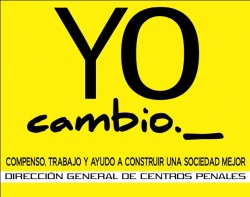 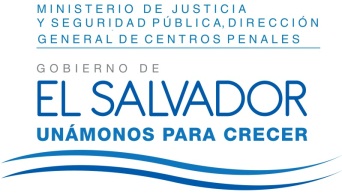 DIRECCIÓN GENERAL DE CENTROS PENALES UNIDAD DE ACCESO A LA INFORMACIÓN PÚBLICA7ª Avenida Norte y Pasaje N° 3 Urbanización Santa Adela Casa N° 1 Sn. Salv.   Tel. 2527-8700Versión publicaUAIP/OIR/195/2017Vista la solicitud de la Licenciada XXXXXXXXXXXXXXXXXXXXX con Documento Único de Identidad XXXXXXXXXXXXXXXXXXXXXXXXXXXXXXXXXXXXXXXXXXXXXX, quien solicita: ¿Cuántas mujeres condenadas a pena de prisión recluidas en los centros penales y/o Granja Penitenciaria se encontraban en estado de embarazo a la fecha del 5 de enero de 2017?¿Cuántas mujeres condenadas a pena de prisión recluidas en los Centros Penales y/o Granja Penitenciaria se encontraban en estado de embarazo a la fecha del 5 de enero de 2016?¿Cuántas mujeres penadas en estado de embarazo recluidas en los Centros Penales y /o Granja Penitenciaria han sido propuestas por los Consejos Criminológicos Regionales para la libertad condicional anticipada  ante el Juez de Vigilancia Penitenciaria y de Ejecución de la Pena competente en el periodo del 5 de enero de 2016 al 5 de enero de 2017?Con el fin de dar cumplimiento a lo solicitado, conforme a los Arts. 1, 2, 3 lit. “a”, “b”, “j” art. 4 lit. “a”, “b”, “c”, “d”, “e”, “f”, “g”  y art. 71 de la Ley de Acceso a la Información Pública, la suscrita RESUELVE Conceder el acceso a la información solicitada, recibida en esta Unidad por la Unidad de Inspectoría General y Consejos Criminológicos, art. 69 LAIP. Referente al ítem I:Referente al ítem II:Referente al ítem III: El Consejo Criminológico Central no ha recibido propuestas de parte de los equipos técnicos Criminológicos, por consiguiente, no se ha remitido ninguna propuesta a los Juzgados de Vigilancia Penitenciaria y de Ejecución de Pena.	El Consejo Criminológico Paracentral no ha ratificado ninguna propuesta, de conformidad a lo establecido en el artículo 266 literal “e” del Reglamento General de la Ley Penitenciaria.El Consejo Criminológico Oriental no han propuesto mujeres condenadas en estado de gravidez.El Consejo Criminológico Occidental no ha propuesto ninguna mujer penada en estado de embarazo ante los Juzgados de Vigilancia Penitenciaria pertinentes.Queda expedito el derecho del solicitante de proceder conforme a lo establecido en el art. 82 de la Ley de Acceso a la Información Pública.San Salvador, a las ocho horas con cuarenta y cinco  minutos del día dieciséis de junio de dos mil diecisiete.Licda. Marlene Janeth Cardona AndradeOficial de Información 	MJC/fagcCentro Penal Embarazadas PresentesSensuntepeque2Granja Izalco20total22Centro Penal Embarazadas PresentesSensuntepeque1Quezaltepeque2Granja Izalco23Total26